目  录1.	软硬件版本	31.1.	倍福Beckhoff	31.1.1.	控制器硬件	31.1.2.	控制软件	32.	准备工作	32.1.	软件安装	33.	操作步骤	33.1.	安装文件夹概览	33.2.	核对硬件等级	33.3.	授权勾选	43.4.	客户信息（可选）	43.5.	授权申请文件生成	53.6.	授权响应文件导入	5软硬件版本倍福Beckhoff控制器硬件测试用的是办公用笔记本（实际在对应的设备控制器上操作即可）控制软件TwinCAT License Request Generator准备工作软件安装安装Tc3LicReqGen软件在倍福对应XAR运行的工控机上，下载后解压上面的安装包，右键管理员权限安装即可。安装包下载：https://download.beckhoff.com/download/Software/TwinCAT/Unsupported_Utilities/TC3-LicenseGen/操作步骤安装文件夹概览安装完成后，管理员身份打开下图的应用程序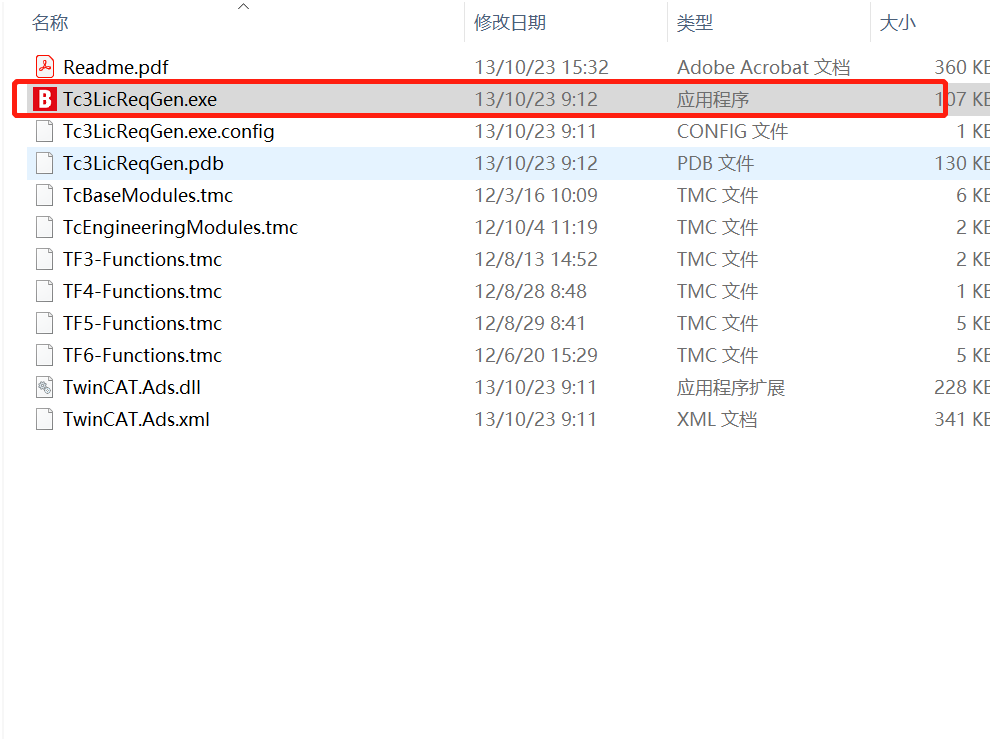 核对硬件等级打开后，观察System ID和对应的Level是否正常显示，且跟实际硬件相符。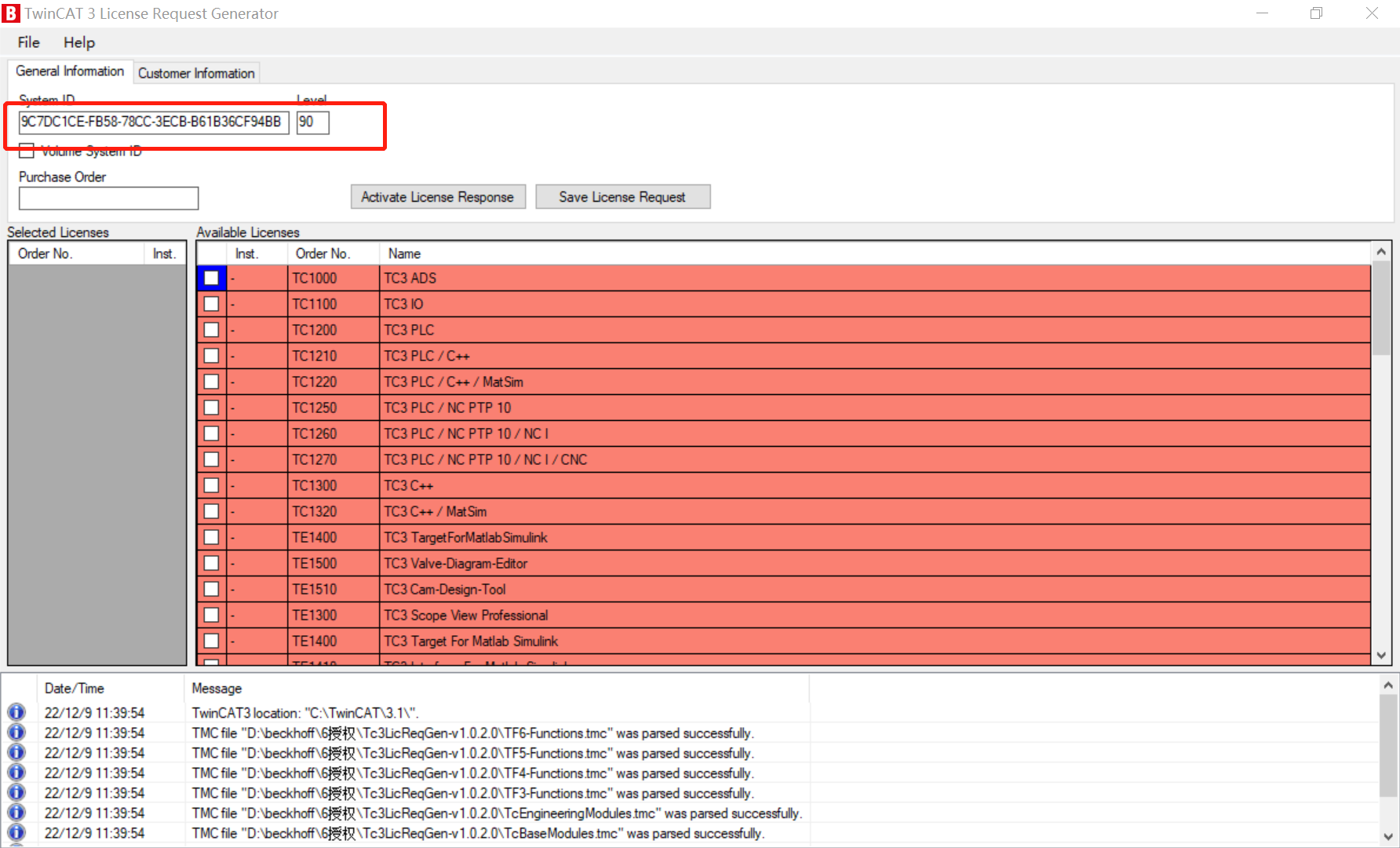 授权勾选输入购买的订单号，并勾选订单中对应的授权，并且可以看到并不是所有授权都在软件底层有录入，针对没有的授权，就无法选中了。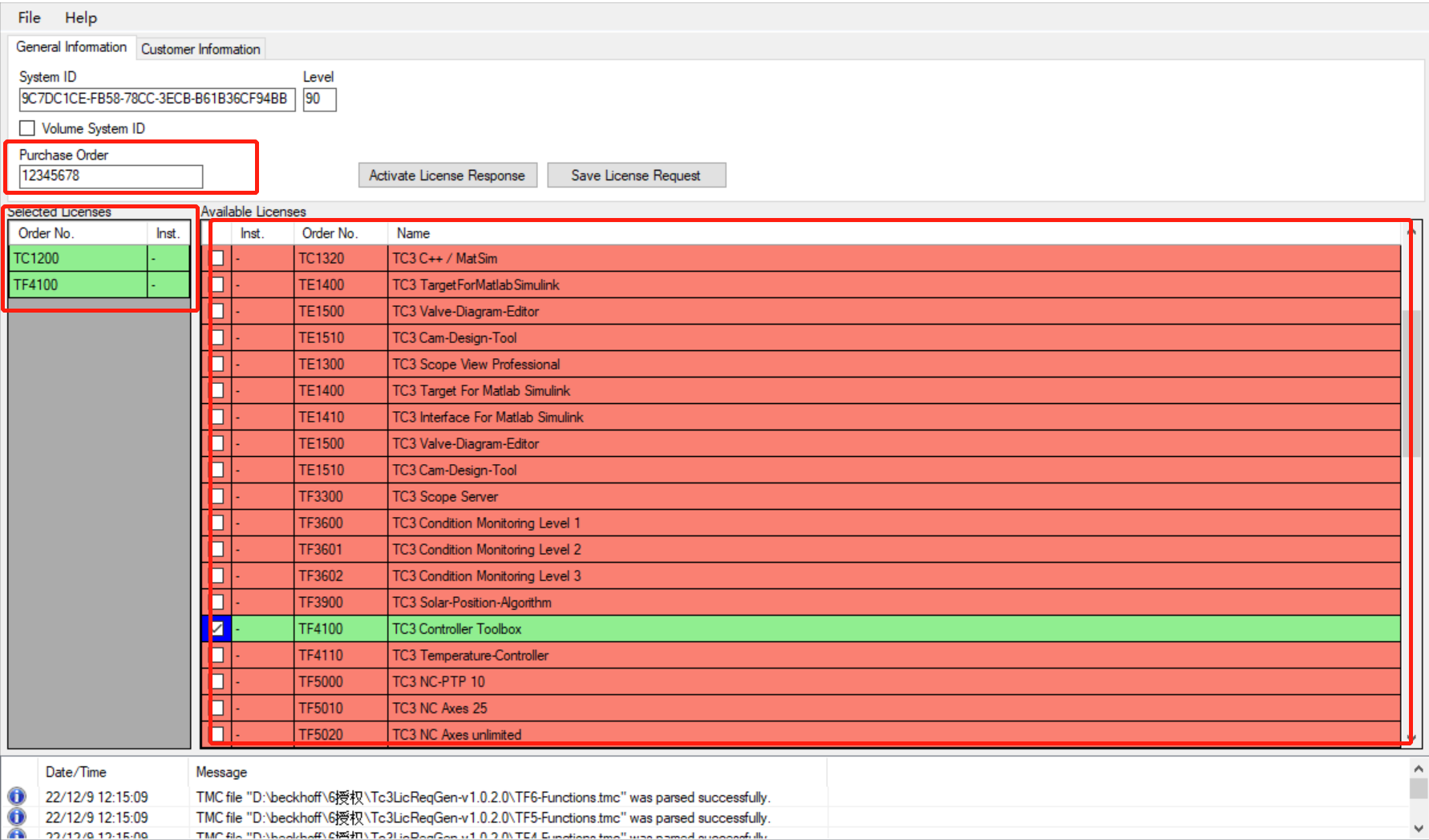 客户信息（可选）点击工程文件按钮，切换到工程文件窗口，点击下载（PC-HMI）将HMI代码下载到HMI即可。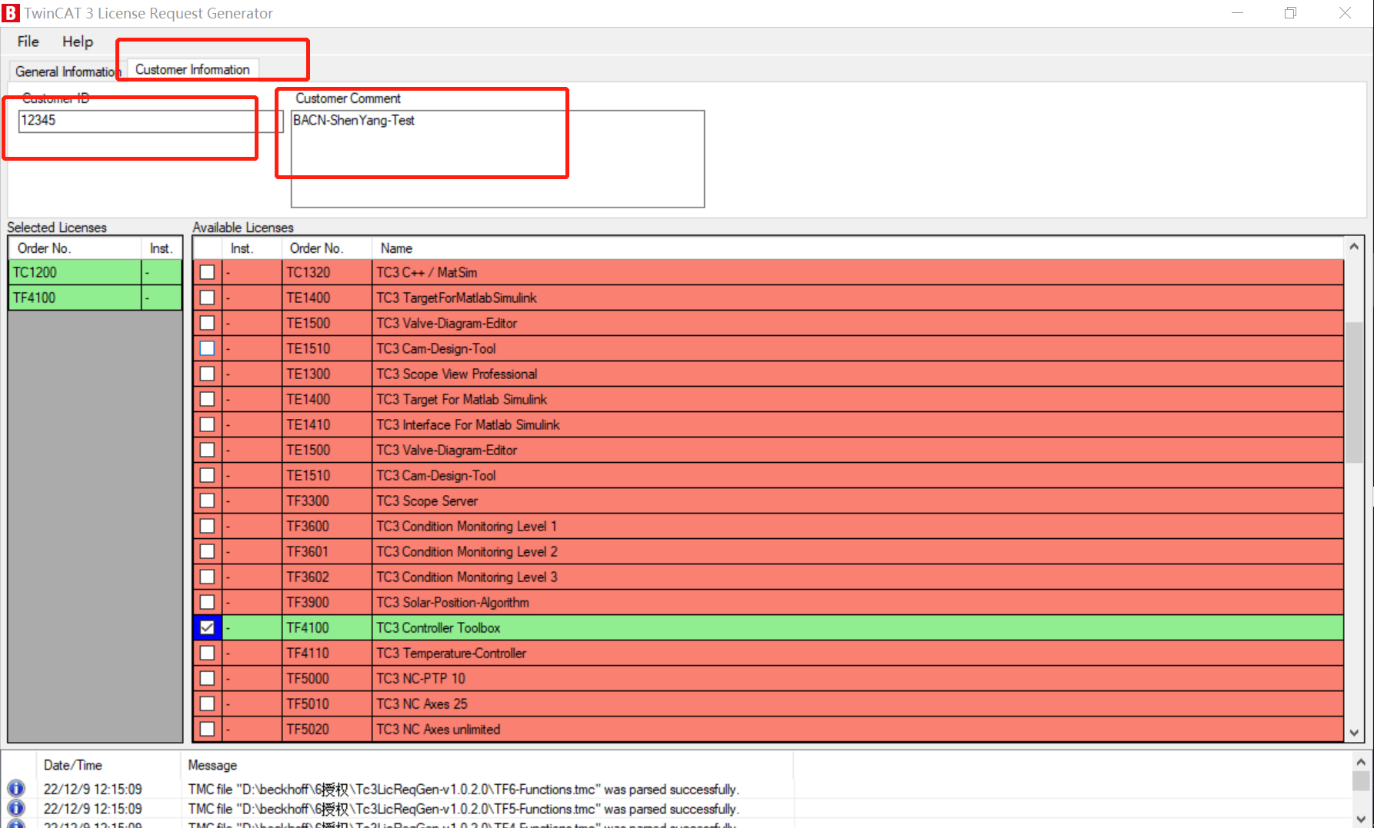 授权申请文件生成点击“Save License Request”生成对应授权申请文件，并按照常规操作，把对应授权申请文件发到倍福德国授权邮箱。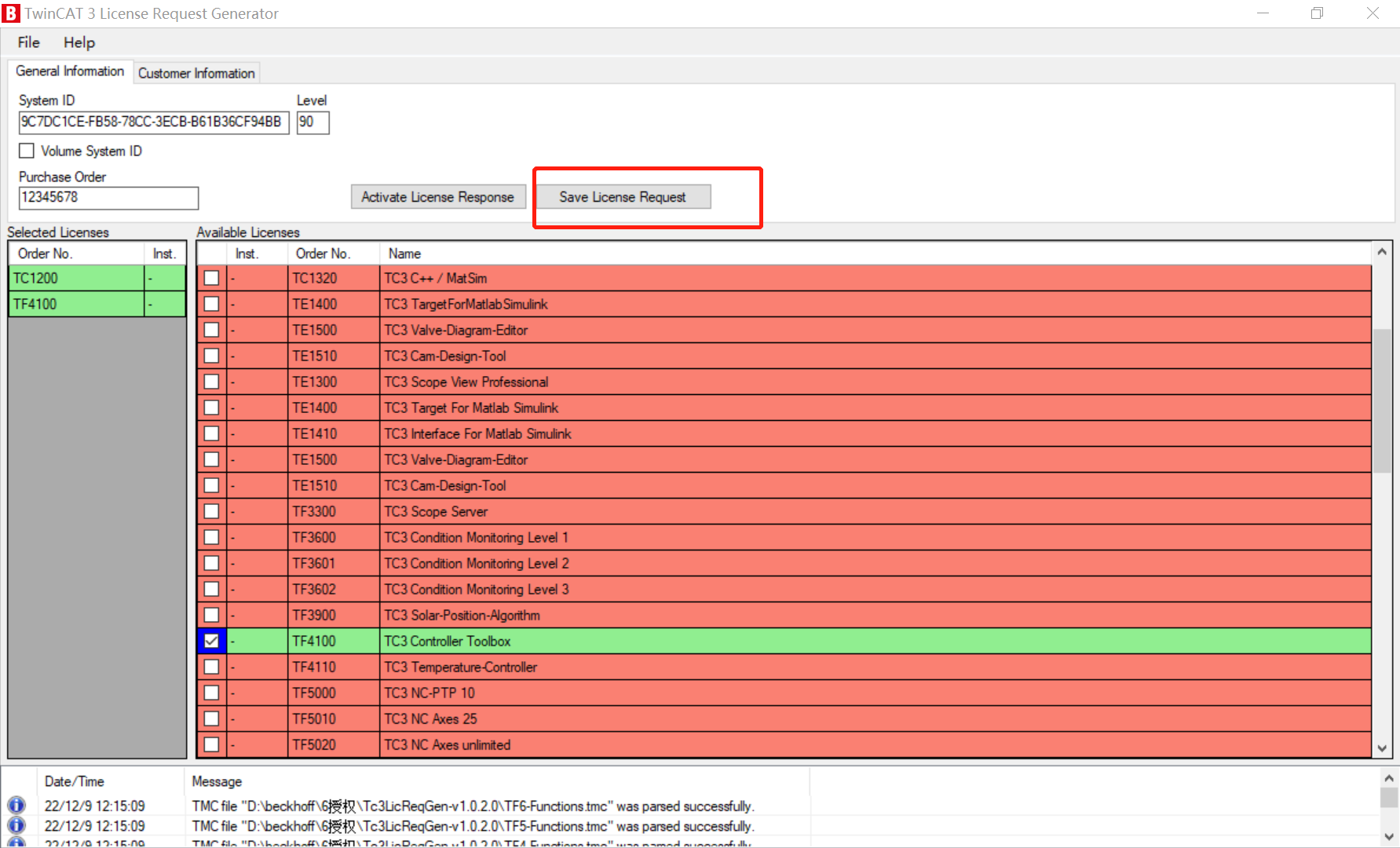 授权响应文件导入点击“Activate License Response”选中对应邮箱回复的授权响应文件，然后点击新弹出窗口的激活即可。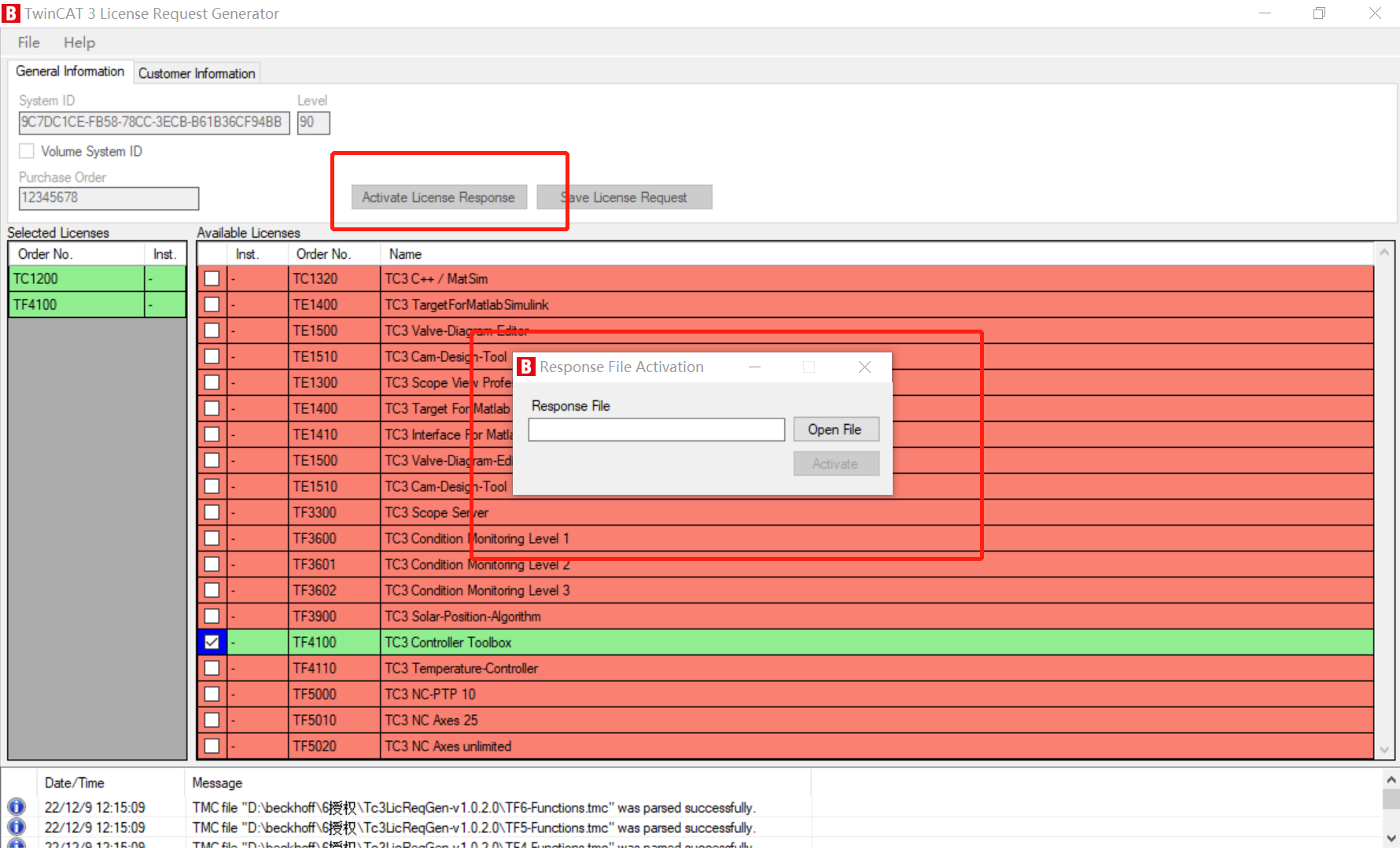 上海（ 中国区总部）中国上海市静安区汶水路 299 弄 9号（市北智汇园）电话: 021-66312666			北京分公司北京市西城区新街口北大街 3 号新街高和大厦 407 室电话: 010-82200036		邮箱: beijing@beckhoff.com.cn		广州分公司广州市天河区珠江新城珠江东路32号利通广场1303室电话: 020-38010300/1/2 	邮箱: guangzhou@beckhoff.com.cn		成都分公司成都市锦江区东御街18号 百扬大厦2305 室电话: 028-86202581 	邮箱: chengdu@beckhoff.com.cn		作者：解宏博职务：华北区 技术工程师公司：BECKHOFF中国邮箱：hb.xie@beckhoff.com.cn日期：2023-02-08摘  要：有的客户设备在调试期间，不能完全确定软件授权种类和数量，直到发到最终客户现场使用才确定，这时就需要在工控机或者控制器临时补订部分或者全部授权，可能XAR上使用的是临时授权，此时如果申请并激活最终的授权，往往需要XAE编程环境，或者需要OEM厂商工程师到场，或者现场人员安装XAE，比较麻烦。而使用TwinCAT License Request Generator，就可以解决这个问题。摘  要：有的客户设备在调试期间，不能完全确定软件授权种类和数量，直到发到最终客户现场使用才确定，这时就需要在工控机或者控制器临时补订部分或者全部授权，可能XAR上使用的是临时授权，此时如果申请并激活最终的授权，往往需要XAE编程环境，或者需要OEM厂商工程师到场，或者现场人员安装XAE，比较麻烦。而使用TwinCAT License Request Generator，就可以解决这个问题。附  件：附  件：历史版本：历史版本：免责声明：我们已对本文档描述的内容做测试。但是差错在所难免，无法保证绝对正确并完全满足您的使用需求。本文档的内容可能随时更新，如有改动，恕不事先通知，也欢迎您提出改进建议。免责声明：我们已对本文档描述的内容做测试。但是差错在所难免，无法保证绝对正确并完全满足您的使用需求。本文档的内容可能随时更新，如有改动，恕不事先通知，也欢迎您提出改进建议。参考信息：参考信息：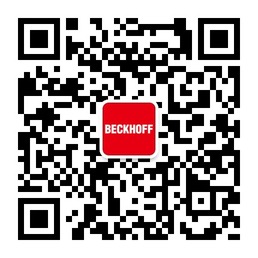 请用微信扫描二维码通过公众号与技术支持交流倍福官方网站：https://www.beckhoff.com.cn在线帮助系统：https://infosys.beckhoff.com/index_en.htm请用微信扫描二维码通过公众号与技术支持交流倍福虚拟学院：https://tr.beckhoff.com.cn/请用微信扫描二维码通过公众号与技术支持交流招贤纳士：job@beckhoff.com.cn技术支持：support@beckhoff.com.cn产品维修：service@beckhoff.com.cn方案咨询：sales@beckhoff.com.cn请用微信扫描二维码通过公众号与技术支持交流